Начало формыКонец формы Ответ (критерии оценивания)Начало формыКонец формы Ответ (критерии оценивания)Начало формыКонец формы Ответ (критерии оценивания)Начало формыКонец формы Ответ (критерии оценивания)Начало формыКонец формы Ответ (критерии оценивания)(источник: http://oge.fipi.ru/os/xmodules/qprint/index.php?proj_guid=0CD62708049A9FB940BFBB6E0A09ECC8&theme_guid=B5ABAFAA3D60BFE8443A044012D0ED96&md=qprint&groupno=4)Начало формыКонец формы Ответ (критерии оценивания)Начало формыКонец формы Ответ (критерии оценивания)Начало формыКонец формы Ответ (критерии оценивания)Начало формыКонец формы Ответ (критерии оценивания)(источник: http://oge.fipi.ru/os/xmodules/qprint/index.php?proj_guid=0CD62708049A9FB940BFBB6E0A09ECC8&theme_guid=B5ABAFAA3D60BFE8443A044012D0ED96&md=qprint&groupno=5)Почему разрушаются металлыРазрушение металлов под действием окружающей среды – это самопроизвольный и нежелательный процесс. Ежегодно почти 12% металлических изделий портится от коррозии.Коррозия представляет собой гетерогенную окислительно-восстановительную реакцию. Металлы в процессе коррозии окисляются, а вещества, с которыми они взаимодействуют, восстанавливаются.По способу взаимодействия металла со средой принято выделять химическую и электрохимическую коррозию металла. При химической коррозии атомы металла подвергаются действию окислителей, входящих в состав среды.Электрохимическая коррозия может протекать при соприкосновении двух металлов с различной химической активностью и погружении их в раствор электролита, например, дождевой воды с растворённым углекислым газом. В результате происходит медленное растворение металлического материала с более низкой активностью, а второй металл, как правило, не корродирует.2. На рисунке показано крепление пластин из меди с помощью деталей, которые изготовлены из железа и сплава алюминия. Сформулируйте ответы на следующие вопросы.1) Какой вид коррозии возможен в данной ситуации?2) Какой(-ие) металл(-ы) будут разрушаться первыми и почему?3) Крепление из какого металла (сплава с этим металлом) вы предложите для соединения пластин из железа?3. Примером коррозии в неэлектролитах является разрушение цилиндров двигателей внутреннего сгорания в жидком топливе. Сам по себе бензин – смесь чистых углеводородов – не разрушает металл, но в топливе содержатся примеси серы, которые при сгорании топливно-воздушной среды превращаются в коррозионно активные вещества.Запишите химические формулы и названия веществ (не менее двух), которые образуются из серы.4. В процессе химической коррозии происходит окислительно-восстановительная реакция железа с кислородом воздуха на поверхности железа. При этом образуется оксидная плёнка, которая называется ржавчиной. Эта рыхлая оксидная плёнка на железе свободно пропускает к поверхности металла кислород воздуха, а также другие газы и пары воды. Это способствует дальнейшей коррозии железа.В отличие от рыхлой ржавчины, на других металлах, например, алюминии и цинке образуется плотно прилегающая к металлу оксидная плёнка, которая лучше защищает металл от воздействия внешней среды.Выберите все правильные утверждения.Коррозия металловКоррозией называют разрушение металлов под действием химических или электрохимических процессов. Например, ржавление железа во влажном воздухе является примером коррозии. Однако разновидностей коррозии металлов немало.По способу взаимодействия металла со средой принято выделять химическую и электрохимическую коррозию металла. При химической коррозии атомы металла подвергаются действию окислителей, входящих в состав среды. Электрохимическая коррозия может протекать при соприкосновении двух металлов с различной химической активностью и погружении их в раствор электролита, например, дождевой воды с растворённым углекислым газом. В результате происходит медленное растворение металлического материала с более высокой активностью, а второй металл, как правило, не корродирует.Существует несколько основных методов защиты металла от коррозии:создание коррозионно стойких сплавов;изоляция поверхности металла антикоррозийными материалами;снижение агрессивности среды, в которой производятся и эксплуатируются металлические изделия;наложение внешнего тока, обеспечивающего электрохимическую защиту от коррозии.2. Рассмотрите рисунки 1 и 2, на которых показаны железные изделия с покрытием цинком и оловом соответственно.1) Какой(-ие) вид(-ы) коррозии показан(-ы) на рисунках 1 и 2?2) Дайте объяснение, почему на рисунке 2 железо разрушается, а на рисунке 1 разрушения железа не происходит.3. Рассмотрите рисунок. Сформулируйте предположение – какой метод защиты металлического изделия от коррозии показан на рисунке? Почему в этом процессе люди используют средства защиты – респираторы, очки и комбинезоны?4. Рассмотрите рисунок. Сформулируйте суждения о том, 1) какой метод защиты от коррозии стального листа показан на рисунке; 2) какова роль каждого из слоёв, которыми покрыт стальной лист; 3) какую информацию доносит этот рисунок.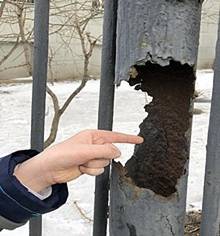 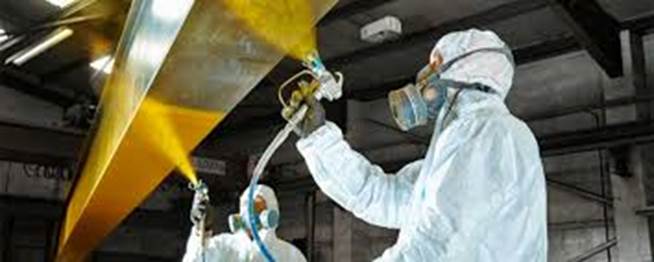 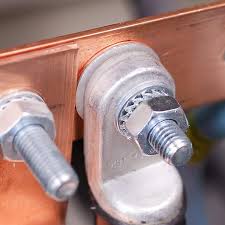 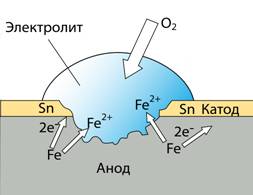 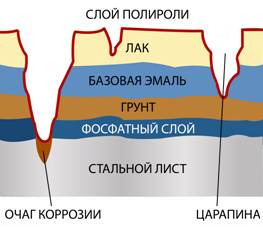 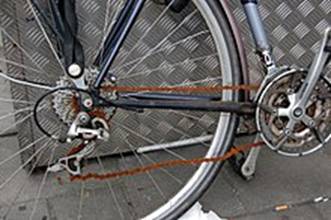 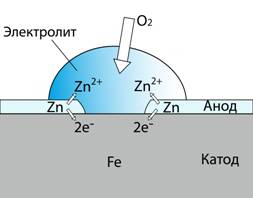 